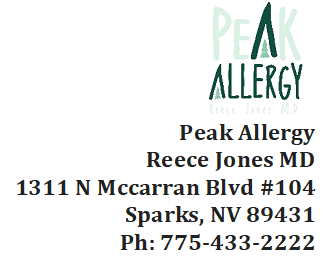 We would ask that you arrive 20-30 minutes before your scheduled appointment time to allow time for us to get you registered and to make copies of your insurance card(s) and photo id. If you are unable to keep this appointment, please provide 24 hours notice PRIOR to cancellation. This courtesy will allow us to give your appointment to another patient.  If your insurance requires authorization, please call us 24 hours prior to your appointment to make sure we have received insurance authorization from your primary physician.PATIENT INFORMATION  Name___________________________________Date of Birth____                 __      Sex________                                   (Last, First, Middle) Social Security #______________                                 _______ Marital Status_____________________  Address__________________________________________________________________________                                                      (Street                                                City,                        State                                       &            Zip) Daytime Phone______________                            __ Cell/Home Phone____________                     ____Work Phone_________________ Email Address _______________________________________    Occupation___________________                     ___ Preferred pharmacy:                                                               . Pharmacy Phone:                                           .                                                                                                 INSURANCE INFORMATION:  Please submit all insurance cards and a photo ID so that we may copy them for our records. Please provide Name, Address and DOB, and relationship to the policy holder if they are not present.MEDICATION LIST AND MEDICATION ALLERGY LIST: Please provide an updated list for our records or fill in below.LIFETIME SIGNATURE AUTHORIZATION:I certify that the above information is correct.  In order to substantiate claims submitted to my insurance company, I authorize holders of medical and billing information to release needed information about me (or my child) for Medicare or insurance claims.  Peak Allergy can share information with but not limited to: hospitals, diagnostic testing centers, physicians, home health agencies, pharmacies, therapy/rehab centers, attorneys and POA’s.  Medical information is included but not limited to: doctor’s orders, RX requests, account information, conditions, diagnoses, procedures and results of ordered tests authorize payment of medical benefits to this office. I understand that I will obtain authorization, if necessary, prior to services: otherwise I accept the financial responsibility.  I understand that I am responsible for deductibles, co pays, and/or coinsurance amounts AT THE TIME OF SERVICE.  I authorize this office to send and receive medical information about me (or my child) and allow doctors and staff to discuss medical information with my doctors and personnel involved in my care.  I understand that it may be necessary to transmit medical information electronically and I authorize you to do so.  If this information is received by another party in error, I absolve Peak allergy of any and all liability related to such transmission of said information.  If a patient is a child, I authorize doctors and staff at this office to treat my minor child as medically indicated in my absence.  I understand this authorization can be revoked by me at any time in writing. 	 Signature 	 	 	 	 	 		  Name of Primary care Doctor:___________                                       __________  You were referred by:___________                                        ________________  EMERGENCY CONTACT INFORMATION  Name_____________________________________________ Relationship to Patient____________________  Home Phone______________________Work Phone__________________________________  	 	 	 	 	 	 Allergy/Immunology History What is the main reason for your visit? ________________________________                   ___________________________     ________________                  ______________ _____________________________________________________     ________________                  ____________                                                                                                                                                             __When did the symptoms begin? ___________________________________________________________                 Has anything made them better? ___________________________________________________________                 Has anything made your symptoms worse? ___________________________________________________           Please list any other concerns or questions you hope to have addressed below: ___________________________________________________________                 ________________________________________________________________                 ________________________________________________________________                 ________________________________________________________________                 ________________________________________________________________                 ______ 	Are you having problems with any of the following?  	 	          Please circle the ones that apply and add details in space provided 	Ears, eyes, nose, throat __________________________________________________________Chest _________________________________________________________________________Skin __________________________________________________________________________Reactions to foods _______________________________________________________________Reaction to medication or product _________________________________________________Reaction to insect stings __________________________________________________________ Medications/Treatments tried for your ABOVE symptoms? (NOT YOUR MED. LIST)	Please state if effective ___________________________________________________     _________                  ____________________________________________________     ________________                  ____________________________________________________     ________________ ___________________________________________________________     _________                  ____________________________________________________     ________________                  ____________________________________________                                        ________     ___________________________________________________________     _________                  ____________________________________________________     ________________                  ____________________________________________________     _____                  ___                                   	Prior allergy testing? 	Yes 	No 		Prior allergy Shots? 	Yes 	No 	If previously tested or on shots please provide additional info. (Dr.’s Name, approximate dates of testing/shots________________________________________________________________________Past and Present Medical Problems ____________________________________________________________________________________________________________________________________________________________________________________________________________________________________________________________________________________________________________________________________________________________________________________________________________________________________________________________________________________________________________________________________________________________________________________________________________________________________________                                                _________Medications: Please list (or provide a separate list): 	 	Name 	 	Dose 	 	 	 	 	 	Frequency ________________________________________________________________________________________________________________________________________________________________________________________________________________________________________________________________________________________________________________________________________________________________________________________________________________________________________________________________________________________________________________________________________________________________________________________________________________________________________                                                                    ____                                                ________________________________________________________________________________________________________________________________________________________________________________________________________________________________________________________________________________________________________________________________________________________________________________________________________________________________________________________________________________________________________________________________________________________________________________________________________________________________________                                                _____________                                                Allergies to Medications  (or provide a separate list)______________________________________________________________________________________________________________________________________________________________________________________________________________________________________________________________________________________________________________________________________________________________________________________________________________________________________________                                                _____________                                                Allergies to Foods  (or provide a separate list)_______________________________________________________________________________________________________________________________________________________________________________________________________________________________________________________________________________________________________________________________________________________________________________________________________________________________ Surgeries/Hospitalizations: Please list with year _______________________________________________________________________________________________                                                                                                                                                                                                     _                                                                                                                                                                                                                                         _                                                                                                                                                                                                        _ Immunization History(don’t need exact dates): 	 	Tetanus status  	 	__________________________________________________ 	 	Pneumonia shot status 	Pneumovax__________________Prevnar_______________	 	COVID 19 shot status 	__________________________________________________  	 	Flu status  	 	__________________________________________________ 	 	Shingles status  	 	__________________________________________________  Family History of allergic disease: Please indicate which family member: hayfever_________________________asthma_________________________eczema__________________________ hives____________________________ food allergy _____________________insect allergy______________________ Social History For children: School: ____________ Grade:________     Second-hand smoke exposure: yes/no                For adults: Do you smoke cigarettes Y/NIf Yes how many packs/day average?                                      How many years?                     .                              If you Quit… How long ago?                                                               .Do you drink alcohol? Y/NIf yes… how much /day/week etc.?                                   . Any other drug use? Y/N Details ___________________________________________Environmental History 	City where you live:__________________________________ House 	Condo 	Apt    Mobile Home How many years in current home?______________________ 	Pets at home?	Yes 	No 	 	Cats:___________________ Please circle: Indoor/outdoor/bothDogs: _____________________ Please circle: Indoor/outdoor/bothOther:________________________________________________________________________________________Do you have Feathers in your bedding(pillows/comforter)   	Yes 	No Symptoms with exposure to which pets?                                                                                                                                  .       Permission to Receive Appointment Reminders As a service to our patients, our office attempts to provide courtesy appointment reminders via phone/text/emails. This authorization permits us to call, text, or email.   If you prefer receiving these reminders, please sign your name and signature below. Signature:                                                                                   .ACKNOWLEDGEMENT OF RECEIPT OF NOTICE OF PRIVACY PRACTICES Notice to Patient: We are required to provide you with a copy of our Notice of Privacy Practices, which states how we may use and/or disclose your health information.  Please sign this form to acknowledge receipt of the Notice.  You may refuse to sign this acknowledgement if you wish.  I acknowledge that I have received a copy of this office’s Notice of Privacy Practices. 	_____________________________________ 	 	 	Signature  	 	 	 	 	 CONSENT FOR DISCLOSURE OF HEALTH INFORMATION Notice to Patient:  By signing this form, you grant us consent to disclose your protected health care information to the individual(s) listed below.  Our Notice of Privacy Practices provides more details on uses and disclosures of your protected health information for treatment, payment activities and health care operations.  If there is not a copy of the Notice accompanying this Consent form, please ask for one.  We encourage you to read it since it provides details on how information about you may be used and/or disclosed and describes certain rights you have regarding your health care information. You have the right to revoke your Consent by giving written notice to our Privacy Officer.  The revocation will not affect actions that were already taken in reliance upon this Consent.  You are entitled to a copy of  this Consent Form after you have signed it. FINANCIAL POLICIES We are pleased to serve you as your health care provider and are committed to your good health.  Please understand that payment for our services is considered a part of your treatment and your obligation to us.  The following is a statement of our Financial Policies which we require you to read and sign prior to treatment.  	All patients must complete our Patient Registration form before seeing the doctor.  	                      FULL PATIENT PORTION PAYMENT IS DUE AT THE TIME OF SERVICE. Thank you for understanding our Financial Policies.  Please let us know if you have any questions or concerns. I have read, understand, and agree to these Financial Policies:  ___________________________________ Signature                                             INSURANCE/PAYMENT INFORMATION     * PLEASE PROVIDE YOUR INSURANCE CARD AND ID CARD TO EVERY OFFICE VISIT*PATIENT NAME _____________________________________GUARANTOR NAME________________________________________________ ADDRESS_____________________CITY____________ST_______ZIP_       _____ PRIMARY INSURANCESUBSCRIBER’S NAME________________________________________________ COMPANY____________________________________________________________________________ DOB____________________ SSN ____________________ POLICY-ID NUMBER ___________________________________________________ GROUP # ________________________________________ PATIENT’S RELATIONSHIP TO POLICYHOLDER:  SELF  SPOUSE  CHILD  OTHER  SECONDARY INSURANCE (IF APPLICABLE)SUBSCRIBER’S NAME________________________________________________ COMPANY____________________________________________________________________________ DOB____________________ SSN ____________________ POLICY-ID NUMBER ___________________________________________________ GROUP # ________________________________________ PATIENT’S RELATIONSHIP TO POLICYHOLDER:  SELF  SPOUSE  CHILD  OTHERBY SIGNING BELOW: YOU ALLOW PEAK ALLERGY TO RELEASE INFORMATION IN ORDER TO SEEK PAYMENT VIA THE INSURANCE INFORMATION PROVIDED. BY NOT PROVIDING COMPLETE/ACCURATE INFORMATION YOU WILL BE CLASSIFIED AS ‘SELF PAY’ AND YOU WOULD BE RESPONSIBLE FOR FULL AMOUNT BILLED. COPAYMENTS AND PATIENT PORTIONS OF PAYMENTS ARE DUE AT TIME OF SERVICE.  IT IS YOUR RESPONSIBILITY TO KNOW LIMITATIONS REGARDING INSURANCE COVERAGE. YOU ALSO AUTHORIZE THE INSURANCE PORTION OF PAYMENT (ALSO KNOWN AS ASSIGNMENT OF BENEFITS) TO GO DIRECTLY TO PEAK ALLERGY. IT IS YOUR RESPONSIBILITY TO KNOW YOUR INSURANCE, INCLUDING WHETHER WE ARE ‘IN NETORK’ WITH YOUR INSURANCE. IT IS ALSO YOUR RESPONSIBILITY TO KNOW REFERRAL/AUTHORIZATION REQUIREMENTS FOR YOUR PLAN INCLUDING AUTHORIZATION STATUS FOR TESTING/OFFICE VISITS. IF AUTHORIZATION IS NOT OBTAINED PRIOR TO THE VISIT YOU WILL BE RESPONSIBLE FOR ALL CHARGES INCURRED AT TIME OF SERVICE. FEES FOR RETURNED CHECK $25, NO SHOW FEES $35. ANY BALANCES NOT PAID IN 90 DAYS MAYBE SUBJECT TO SUBMISSION TO A COLLECTION AGENCY.ANY PARENT/GUARDIAN ACCOMPANYING A MINOR IS RESPONSIBLE FOR PAYMENTS DUE AT TIME OF SERVICE. BILLS WILL BE SENT TO ADDRESS PROVIDED AS A COURTESY. PROMPT PAYMENTS ARE APPRECIATED. THANK YOU._____________________________________________________________________________________PATIENT (PLEASE PRINT)  _____________________________________________________________________________________PATIENT-LEGAL GUARDIAN SIGNATURE-GUARANTOR                                                                  DATE _____________________________________ Signature 	 HIPAA Notice of Privacy Practices 2014 This form is intended to comply with all appropriate provisions of the HIPAA Omnibus Final Rule. Revised 06/15/2014 _____________________________________ Signature	 	 	 	 Peak Allergy Sparks, NV  775-433-2222 